Ciklus Izobrazbi - Upravljanje i kontrola korištenja Europskih strukturnih i investicijskih fondova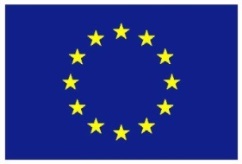 Tematska cjelina 3 – Odabir projekata te sklapanje i izmjene ugovora o dodjeli bespovratnih sredstavaPostupci dodjele bespovratnih sredstava16. lipnja 2016. / Hrvatsko novinarsko društvo16. lipnja 2016. / Hrvatsko novinarsko društvo16. lipnja 2016. / Hrvatsko novinarsko društvoLista polaznikaLista polaznikaLista polaznikaIme i prezimeNaziv tijela/institucija:1.Alenka Buntić RogićMinistarstvo znanosti, obrazovanja i sporta2.Ana-Maria Reider PetricMinistarstvo regionalnoga razvoja i fondova Europske unije3.Anđelina ŠapinaHrvatska agencija za malo gospodarstvo, inovacije i investicije4.Antonija BuhovacMinistarstvo regionalnoga razvoja i fondova Europske unije5.Antonija ZrnoMinistarstvo socijalne politike i mladih6.Barbara KolarićHrvatska agencija za malo gospodarstvo, inovacije i investicije7.Bruno VargaMinistarstvo regionalnoga razvoja i fondova Europske unije8.Goran ČavalaMinistarstvo gospodarstva9.Ina DespotovićHrvatska agencija za malo gospodarstvo, inovacije i investicije10.Irena BorojevićMinistarstvo regionalnoga razvoja i fondova Europske unije11.Irma MogićHrvatska agencija za malo gospodarstvo, inovacije i investicije12.Ivan PrincivaliMinistarstvo regionalnoga razvoja i fondova Europske unije13.Ivana ErcegovacMinistarstvo regionalnoga razvoja i fondova Europske unije14.Ivana KovačićHrvatska agencija za malo gospodarstvo, inovacije i investicije15.Ivana MilanMinistarstvo graditeljstva i prostornoga uređenja16.Ivana SesarMinistarstvo regionalnoga razvoja i fondova Europske unije17.Ivanka DrmićMinistarstvo regionalnoga razvoja i fondova Europske unije18.Jelena FranotovićMinistarstvo kulture19.Katarina IvanacMinistarstvo regionalnoga razvoja i fondova Europske unije20.Maja RadočajMinistarstvo regionalnoga razvoja i fondova Europske unije21.Marijeta ŠćekićMinistarstvo regionalnoga razvoja i fondova Europske unije22.Marta GrubišićMinistarstvo regionalnoga razvoja i fondova Europske unije23.Martina IvanovićDržavni zavod za statistiku24.Matija HorvatMinistarstvo gospodarstva25.Mia RimacHrvatska agencija za malo gospodarstvo, inovacije i investicije26.Mirjana VranešićMinistarstvo poljoprivrede27.Nela Sladoljev PodrugMinistarstvo regionalnoga razvoja i fondova Europske unije28.Renato CobalNacionalna zaklada za razvoj civilnoga društva29.Sonja LudvigMinistarstvo kulture30.Valentina Smukavić ZdelarHrvatska agencija za malo gospodarstvo, inovacije i investicije31.Žaklina VicoMinistarstvo regionalnoga razvoja i fondova Europske unije32.Željko KasunićMinistarstvo regionalnoga razvoja i fondova Europske unije33.Željko MimicaMinistarstvo regionalnoga razvoja i fondova Eurospke unije